Gottesdienstordnung für die Zeit vom
10. März bis 24. März 2024Sonntag, 10. März 2024 - Vierter FastensonntagMontag, 11. März 2024 - Montag der 4. Woche der FastenzeitMittwoch, 13. März 2024 - Mittwoch der 4. Woche der FastenzeitDonnerstag, 14. März 2024 – Donnerstag, der 4. Woche der Fastenzeit Samstag, 16. März 2024 - Samstag der 4. Woche der FastenzeitSonntag, 17. März 2024 - Fünfter FastensonntagMontag, 18. März 2024 – Montag, der 5. Woche der Fastenzeit Mittwoch, 20. März 2024 - Mittwoch der 5. Woche der FastenzeitDonnerstag, 21. März 2024 - Donnerstag der 5. Woche der FastenzeitFreitag, 22. März 2024 - Freitag der 5. Woche der FastenzeitSamstag, 23. März 2024 – Samstag der 5. Woche der Fastenzeit, Sonntag, 24. März 2024 - PalmsonntagKollekten:17.03.		Kollekte für das Bischöfliche Hilfswerk „MISEREOR“
24.03.		Kollekte f.d. pastoralen u. sozialen Dienste im Hl. LandSt. Menas: Seniorentreff am 21.03.24, 15:00 Uhr, Seniorenbegegnungsstätte.Palmsonntag: Bitte Palmzweige o.ä. mitbringen. Geplant ist eine Agape im Anschluss an den Gottesdienst.
 Beicht- und Gesprächsseelsorge in der City-Kirche KoblenzMontag	15:00 – 17:00 Uhr	Gesprächsseelsorge der FrauenDienstag	15:00 – 17:00 Uhr	Beicht- und GesprächsseelsorgeMittwoch	15:00 – 17:00 Uhr	GesprächsseelsorgeDonnerstag	09:30 – 11:30 Uhr	Beicht- und GesprächsseelsorgeFreitag		09:30 – 11:30 Uhr	GesprächsseelsorgeSamstag	09:30 – 11:30 Uhr	Beicht- und GesprächsseelsorgeRedaktionsschluss:	Für die nächste Ausgabe Mo 18.03.2024			Für die Ausgabe danach Di 02.04.2024Öffnungszeiten des PfarrbürosAufgrund dringender Terminarbeiten ist das Pfarrbüro bis auf Weiteres nur montags, dienstags und freitags zu den üblichen Öffnungszeiten für Ihre Anliegen geöffnet oder telefonisch erreichbar. Nachrichten auf dem AB und Mails werden weiterhin bearbeitet. 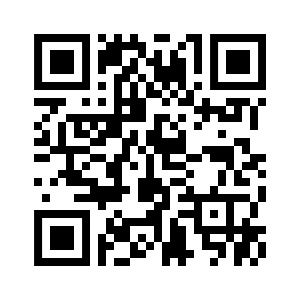 09:30 UhrSonntagsmesse, Liebfrauen10:00 UhrSonntagsmesse, +Marian Burylo, Fam. Branowski mit William und Beata und Sohn Oliver, ++ d. Fam. Kollig-Klein (Stiftungsmesse) St. Josef11:00 UhrSonntagsmesse, +Cäcilia Schumacher (Stiftungsmesse), St. Kastor11:30 UhrSonntagsmesse, nach Meinung der zusammengelegten Stiftungen (Stiftsmesse), Liebfrauen18:00 UhrSonntagsmesse, Herz Jesu17:30 UhrMontagsgebet für den Frieden, Citykirche18:00 UhrEucharistische Anbetung, St. Kastor09:00 UhrWerktagsmesse, Liebfrauen12:00 UhrEucharistiefeier zur Themenreihe "Personen der Passionsgeschichte", Citykirche18:00 UhrVesper, St. Kastor09:00 UhrWerktagsmesse, Liebfrauen09:30 UhrLaudes, St. Josef17:30 UhrVorabendmesse, St. Menas
+ C. Block, ++ Fam. Wolff u. Fam Krieger18:30 UhrVorabendmesse, St. Kastor09:30 UhrSonntagsmesse, Liebfrauen10:00 UhrSonntagsmesse, +Aaron Jed Carmargo u.++ d. Fam. Carmargo, ++d. Fam. Bittmann, St. Josef11:00 UhrSonntagsmesse, +Werner Knopp (Stiftungsmesse)+ + Ehel. Mia und Herbert Hagen, St. Kastor11:30 UhrSonntagsmesse, Liebfrauen18:00 UhrSonntagsmesse, Herz Jesu11:00 UhrTrauerfeier und Beisetzung +Ludwig Rausch, Liebfrauen17:30 UhrMontagsgebet für den Frieden, Citykirche18:00 UhrEucharistische Anbetung, St. Kastor09:00 UhrWerktagsmesse, Liebfrauen10:30 UhrWerktagsmesse, AWO Altenheim an der Laubach10:30 UhrWortgottesdienst der Kita St. Josef, St. Josef12:00 UhrEucharistiefeier zur Themenreihe "Personen der Passionsgeschichte", Citykirche14:00 UhrAbiturgottesdienst des Hilda Gymnasiums, St. Josef18:00 UhrVesper, St. Kastor14:00 UhrAbiturgottesdienst des Görres-Gymnasiums, Liebfrauen15:30 UhrAbiturgottesdienst des Bischöflichen Cusanus-Gymnasiums, Herz Jesu09:00 UhrWerktagsmesse, Liebfrauen09:30 UhrLaudes, St. Josef18:30 UhrVorabendmesse, St. Kastor09:30 UhrSonntagsmesse mit Palmweihe, Liebfrauen10:00 Uhr Wortgottesdienstfeier mit Palmweihe, St. Menas10:00 UhrSonntagsmesse mit Palmweihe mitgestaltet von den Kommunionkindern,.+Heinz-Ulrich Tatzel , St. Josef10:45 UhrSonntagsmesse mit Palmweihe, St. Kastor11:30 UhrSonntagsmesse mit Palmweihe, +Paul Laschewsky , Liebfrauen18:00 UhrSonntagsmesse mit Palmweihe, ++d. Fam. Fey und Schouren (Stiftungsmesse), Herz Jesu